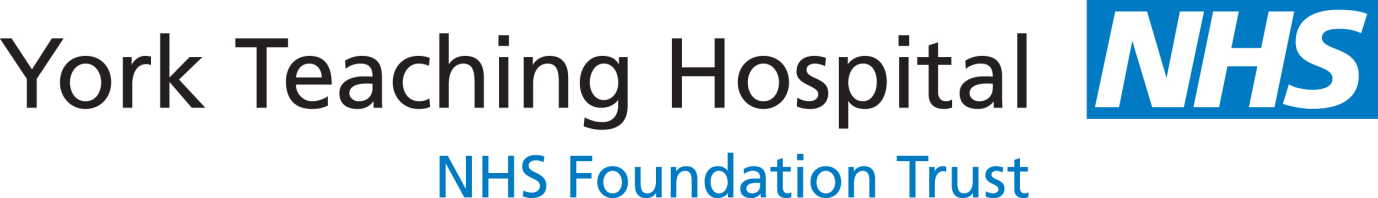 Notification of Changes to Service ProvisionChanges to Intrinsic Factor Antibody Tests19/10/2020ImmunologyYork Teaching Hospital NHS Foundation TrustIntroductionIn 2018 following a competitive tender that was awarded to Werfen Limited, Autoimmune serology undertook a major laboratory equipment upgrade replacing all platforms. Currently requests for Intrinsic factor antibodies are screened for by ELISA on the OrgenTec Alegria. From the week commencing the 19/10/2020 we will be changing the Intrinsic factor to reagents to the QuantaLite Intrinsic factor ELISA which will be performed on the Dynex DS2 analyser. Please note: Intrinsic factor antibodies will no longer be reported as a numerical value, just an interpretive comment (please see below) The reference ranges for this test will also change:If you require further advice on the interpretation of these results please email steveholding@nhs.net Please note:Although the new assay has gone through a rigorous verification process, it is pending UKAS accreditation until further notice.If you have any queries regarding the content of this notification then please do not hesitate to contact the laboratory using the contact details below.Anna BuxtonImmunology Section Lead01904 725738Anna.buxton@York.nhs.ukRichard AdamsOperational Manager01904 725642Richard.Adams@York.nhs.ukProf Steve Holding 01482 607710 steveholding@nhs.netAnti-Intrinsic Ab Reference range (Alegria ELISA) (in-house current assay)Anti-Intrinsic Factor Ab Reporting comments (ELISA DS2)(New assay)<6.0 IU/ml : NegativeNegative≥6.0 IU/mL : PositiveEquivocalPositive